版权及相关权常设委员会第三十八届会议2019年4月1日至5日，日内瓦议程草案秘书处编拟会议开幕通过第三十八届会议议程选举主席团成员认可新的非政府组织与会通过版权及相关权常设委员会第三十七届会议的报告保护广播组织关于图书馆和档案馆的限制与例外关于教育和研究机构及其他残疾人的限制与例外其他事项关于分析与数字环境相关的版权的提案塞内加尔和刚果关于将追续权纳入世界知识产权组织版权及相关权常设委员会
未来工作议程的提案俄罗斯联邦关于在国际一级加强保护戏剧导演权利的提案会议闭幕［文件完］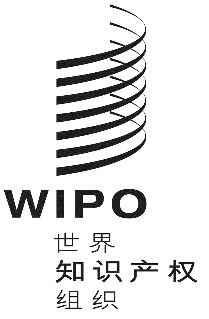 CSCCr/38/1 Prov.SCCr/38/1 Prov.SCCr/38/1 Prov.原 文：英 文原 文：英 文原 文：英 文日 期：2019年1月16日  日 期：2019年1月16日  日 期：2019年1月16日  